КРАСНОЯРСКАЯ РЕГИОНАЛЬНАЯ МОЛОДЕЖНАЯ ОБЩЕСТВЕННАЯ ОРГАНИЗАЦИЯ ЦЕНТР «СОТРУДНИЧЕСТВО НА МЕСТНОМ УРОВНЕ».МУНИЦИПАЛЬНОЕ БЮДЖЕТНОЕОБЩЕОБРАЗОВАТЕЛЬНОЕ УЧРЕЖДЕНИЕ«СРЕДНЯЯ ОБЩЕОБРАЗОВАТЕЛЬНАЯ ШКОЛА № 87»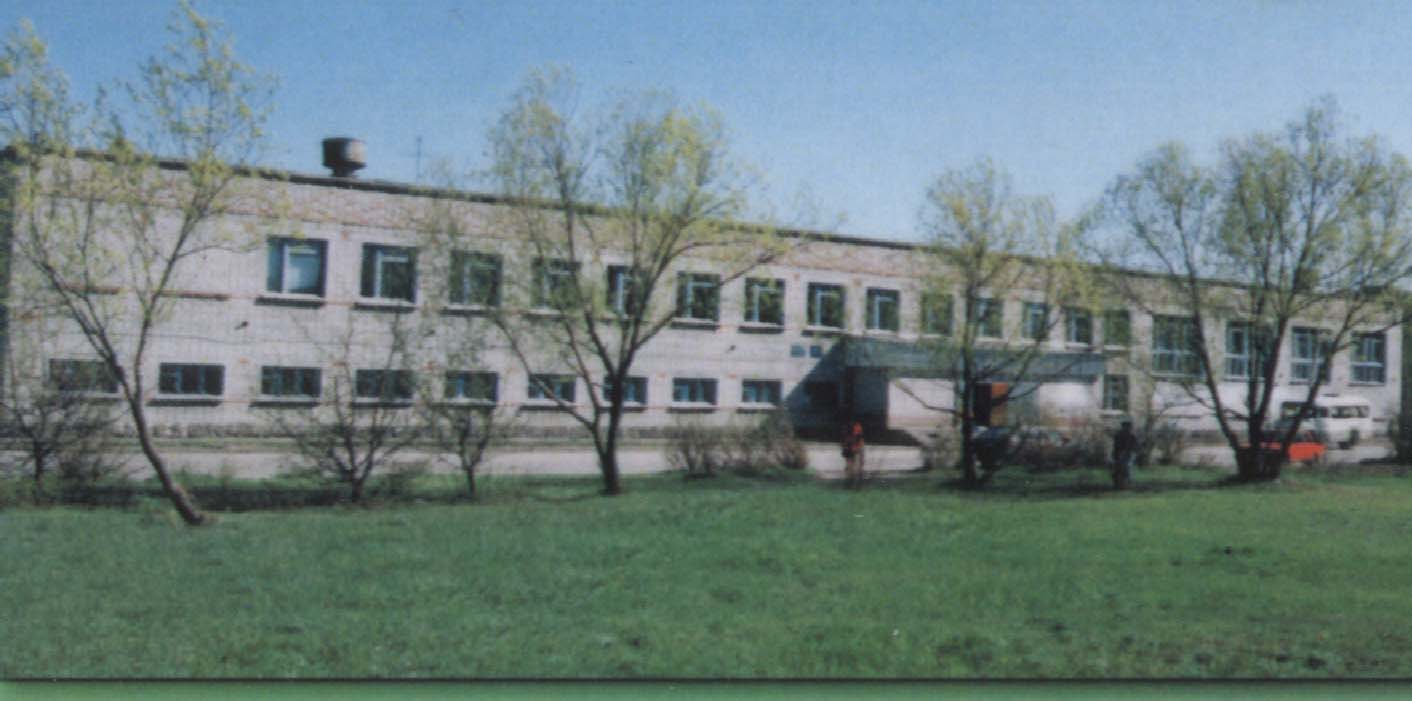 панельной дискуссии"Реализация индивидуального образовательного маршрута, обучающего с РАС"(в рамках проекта "Формирование позитивного отношения обучающихся и родителей к детям с ОВЗ" в рамках проекта "Сибирская инициатива по инклюзии-построение местных партнерств для развития инклюзии детей с ОВЗ в Сибири»)Северск24 апреля 2019Цель: обсуждение возможных направлений и форм реализации индивидуального образовательного маршрута.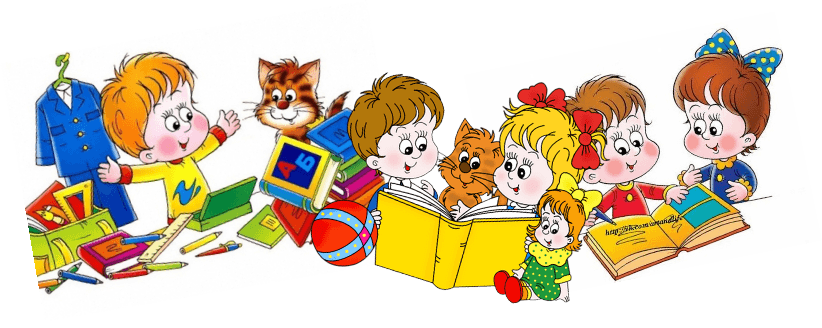 14.3014.45регистрация, кофе-пауза (актовый зал)14.3014.45выставка плакатов, методических продуктов и материалов14.45Приветственное слово - Гук Наталья Анатольевна, директор МБОУ «СОШ № 87».Результаты реализации проекта «Формирование позитивного отношения обучающихся и родителей к детям с ОВЗ» анкетирование родителей и обучающихся; конкурс плакатов «Каждый ребенок особенный, все дети равные», награждение победителей конкурса плакатов.15.0016.10Панельная дискуссия «Реализация индивидуального образовательного маршрута, обучающегося с РАС.»
Модератор: Абакумова Н.Н., кандидат педагогических наук, доцент факультета психологии ТГУСпикер: Гук Н.А., директор МБОУ «СОШ №87»                Время выступления – 3 минуты, вопросы из зала (при наличии_ не более 10 минутУчастники дискуссии: Гук Наталья Анатольевна - директор МБОУ «СОШ №87»;Кулеш Людмила Егоровна - координатор по развитию инклюзии детей с ОВЗ;Родькина Елена Андреевна – учитель-тьютор;Черпинская Марина Владиславовна - учитель физкультуры;Кораблева Ольга Георгиевна - психолог;Красина Марина Евгеньевна -  учитель-логопед, дефектолог;Елизаров Михаил Юрьевич, Абакумова Наталья Николаевна - родители;Чапаева О.В. - начальник отдела по физической культуре и спорту;Кузнецов М.О. - педагог Центра «Планирование карьеры» город Томск;присутствующие.16.10Подведение итогов дискуссии